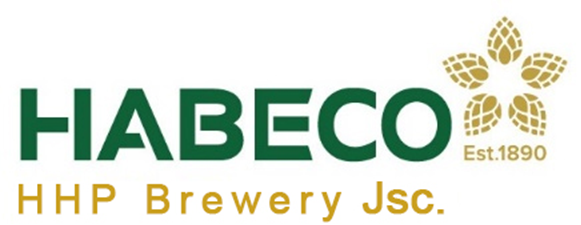 CÔNG TY CỔ PHẦN HABECO HẢI PHÒNGĐT: 0225.3667.163. Web: habecohaiphong.com.vnTHÔNG TIN TUYỂN DỤNGCÔNG TY CỔ PHẦN HABECO HẢI PHÒNGĐT: 0225.3667.163. Web: habecohaiphong.com.vnTHÔNG TIN TUYỂN DỤNGCÔNG TY CỔ PHẦN HABECO HẢI PHÒNGĐT: 0225.3667.163. Web: habecohaiphong.com.vnTHÔNG TIN TUYỂN DỤNGCÔNG TY CỔ PHẦN HABECO HẢI PHÒNGĐT: 0225.3667.163. Web: habecohaiphong.com.vnTHÔNG TIN TUYỂN DỤNGCÔNG TY CỔ PHẦN HABECO HẢI PHÒNGĐT: 0225.3667.163. Web: habecohaiphong.com.vnTHÔNG TIN TUYỂN DỤNGCÔNG TY CỔ PHẦN HABECO HẢI PHÒNGĐT: 0225.3667.163. Web: habecohaiphong.com.vnTHÔNG TIN TUYỂN DỤNGCÔNG TY CỔ PHẦN HABECO HẢI PHÒNGĐT: 0225.3667.163. Web: habecohaiphong.com.vnTHÔNG TIN TUYỂN DỤNGVị trí cần tuyểnNhân viên Công nghệ thực phẩmNhân viên Công nghệ thực phẩmNhân viên Công nghệ thực phẩmNhân viên Công nghệ thực phẩmNhân viên Công nghệ thực phẩmNhân viên Công nghệ thực phẩmNhân viên Công nghệ thực phẩmSố lượng5Cấp bậcNhân viênNhân viênNhân viênLoại hìnhToàn thời gian cố địnhMức lương Bình quân 9.000.000đBình quân 9.000.000đBình quân 9.000.000đBình quân 9.000.000đBình quân 9.000.000đBình quân 9.000.000đBình quân 9.000.000đKinh nghiệm0Bằng cấp- Tốt nghiệp THPT (Ưu tiên đối với con em CBCNV có nơi thường trú cách Công ty <10km). - TC,CĐ, ĐH chuyên nghành CNTP, sinh, hóa.- Tốt nghiệp THPT (Ưu tiên đối với con em CBCNV có nơi thường trú cách Công ty <10km). - TC,CĐ, ĐH chuyên nghành CNTP, sinh, hóa.- Tốt nghiệp THPT (Ưu tiên đối với con em CBCNV có nơi thường trú cách Công ty <10km). - TC,CĐ, ĐH chuyên nghành CNTP, sinh, hóa.Giới tínhNam/NữĐịa điểm làm việcCông ty cổ phần Habeco Hải PhòngThị trấn Trường Sơn - Huyện An Lão - Thành Phố Hải Phòng Công ty cổ phần Habeco Hải PhòngThị trấn Trường Sơn - Huyện An Lão - Thành Phố Hải Phòng Công ty cổ phần Habeco Hải PhòngThị trấn Trường Sơn - Huyện An Lão - Thành Phố Hải Phòng Công ty cổ phần Habeco Hải PhòngThị trấn Trường Sơn - Huyện An Lão - Thành Phố Hải Phòng Công ty cổ phần Habeco Hải PhòngThị trấn Trường Sơn - Huyện An Lão - Thành Phố Hải Phòng Công ty cổ phần Habeco Hải PhòngThị trấn Trường Sơn - Huyện An Lão - Thành Phố Hải Phòng Công ty cổ phần Habeco Hải PhòngThị trấn Trường Sơn - Huyện An Lão - Thành Phố Hải Phòng Mô tả công việc- Vận hành hệ thống thiết bị nhà nấu và lên men - lọc theo quy trình công nghệ sản xuất bia Hà Nội đảm bảo chất lượng theo tiêu chuẩn và năng suất lao động- Thực hiện các công việc chuyên môn do trưởng bộ phận giao- Chi tiết công việc sẽ trao đổi với ứng viên khi phỏng vấn trực tiếp- Vận hành hệ thống thiết bị nhà nấu và lên men - lọc theo quy trình công nghệ sản xuất bia Hà Nội đảm bảo chất lượng theo tiêu chuẩn và năng suất lao động- Thực hiện các công việc chuyên môn do trưởng bộ phận giao- Chi tiết công việc sẽ trao đổi với ứng viên khi phỏng vấn trực tiếp- Vận hành hệ thống thiết bị nhà nấu và lên men - lọc theo quy trình công nghệ sản xuất bia Hà Nội đảm bảo chất lượng theo tiêu chuẩn và năng suất lao động- Thực hiện các công việc chuyên môn do trưởng bộ phận giao- Chi tiết công việc sẽ trao đổi với ứng viên khi phỏng vấn trực tiếp- Vận hành hệ thống thiết bị nhà nấu và lên men - lọc theo quy trình công nghệ sản xuất bia Hà Nội đảm bảo chất lượng theo tiêu chuẩn và năng suất lao động- Thực hiện các công việc chuyên môn do trưởng bộ phận giao- Chi tiết công việc sẽ trao đổi với ứng viên khi phỏng vấn trực tiếp- Vận hành hệ thống thiết bị nhà nấu và lên men - lọc theo quy trình công nghệ sản xuất bia Hà Nội đảm bảo chất lượng theo tiêu chuẩn và năng suất lao động- Thực hiện các công việc chuyên môn do trưởng bộ phận giao- Chi tiết công việc sẽ trao đổi với ứng viên khi phỏng vấn trực tiếp- Vận hành hệ thống thiết bị nhà nấu và lên men - lọc theo quy trình công nghệ sản xuất bia Hà Nội đảm bảo chất lượng theo tiêu chuẩn và năng suất lao động- Thực hiện các công việc chuyên môn do trưởng bộ phận giao- Chi tiết công việc sẽ trao đổi với ứng viên khi phỏng vấn trực tiếp- Vận hành hệ thống thiết bị nhà nấu và lên men - lọc theo quy trình công nghệ sản xuất bia Hà Nội đảm bảo chất lượng theo tiêu chuẩn và năng suất lao động- Thực hiện các công việc chuyên môn do trưởng bộ phận giao- Chi tiết công việc sẽ trao đổi với ứng viên khi phỏng vấn trực tiếpQuyền lợi được hưởngLương thử việc: 5.500.000đồng. Thời gian thử việc: 1 thángThu nhập BQ: 9.000.000đồng (bao gồm Lương cơ bản+ Lương sản phẩm + Thưởng + Phụ cấp (nếu có)Số ngày công bình quân năm: 22 công/thángThời gian làm việc: Ca 8h/ngày, hành chính: 7h45’ - 16h45’Ngày nghỉ phép hưởng lương: 12 ngày/năm Ăn trưa: 30.000 đồng/bữa Bảo hộ lao động: 1 bộ/năm và 1 áo khoác BHLĐ mùa đôngNghỉ ngày lễ, tết được hưởng lương: 10 ngày/nămCác chế độ BHXH, Công đoàn: được hưởng khi ký hợp đồng chính thứcCác chế độ phúc lợi: tương đương 1 tháng lương bình quân nămThưởng các ngày ngày lễ 30/4, 1/5/, 10/3, 2/9: 300.000 đồng/người/ngàyThưởng tết Dương lịch: 500.000 đồng/ngườiThưởng ngày thành lập công ty: 1.000.000 đồng/ngườiThăm quan, nghỉ mát: ít nhất 1 lần/năm  (1.000.000 đồng/lần)Trang phục: 1 bộ/năm (1.500.000 đồng/người/năm)Chế độ trợ cấp khó khăn: Ốm đau: 500.000 đồng/lầnHiếu hỷ: 1.000.000 đồngChế độ thăm hỏi công đoàn: Ốm đau: 200.000 đồng/người/lầnThai sản: 300.000 đồng/người/lầnHiếu hỷ: 500.000 đồngLương thử việc: 5.500.000đồng. Thời gian thử việc: 1 thángThu nhập BQ: 9.000.000đồng (bao gồm Lương cơ bản+ Lương sản phẩm + Thưởng + Phụ cấp (nếu có)Số ngày công bình quân năm: 22 công/thángThời gian làm việc: Ca 8h/ngày, hành chính: 7h45’ - 16h45’Ngày nghỉ phép hưởng lương: 12 ngày/năm Ăn trưa: 30.000 đồng/bữa Bảo hộ lao động: 1 bộ/năm và 1 áo khoác BHLĐ mùa đôngNghỉ ngày lễ, tết được hưởng lương: 10 ngày/nămCác chế độ BHXH, Công đoàn: được hưởng khi ký hợp đồng chính thứcCác chế độ phúc lợi: tương đương 1 tháng lương bình quân nămThưởng các ngày ngày lễ 30/4, 1/5/, 10/3, 2/9: 300.000 đồng/người/ngàyThưởng tết Dương lịch: 500.000 đồng/ngườiThưởng ngày thành lập công ty: 1.000.000 đồng/ngườiThăm quan, nghỉ mát: ít nhất 1 lần/năm  (1.000.000 đồng/lần)Trang phục: 1 bộ/năm (1.500.000 đồng/người/năm)Chế độ trợ cấp khó khăn: Ốm đau: 500.000 đồng/lầnHiếu hỷ: 1.000.000 đồngChế độ thăm hỏi công đoàn: Ốm đau: 200.000 đồng/người/lầnThai sản: 300.000 đồng/người/lầnHiếu hỷ: 500.000 đồngLương thử việc: 5.500.000đồng. Thời gian thử việc: 1 thángThu nhập BQ: 9.000.000đồng (bao gồm Lương cơ bản+ Lương sản phẩm + Thưởng + Phụ cấp (nếu có)Số ngày công bình quân năm: 22 công/thángThời gian làm việc: Ca 8h/ngày, hành chính: 7h45’ - 16h45’Ngày nghỉ phép hưởng lương: 12 ngày/năm Ăn trưa: 30.000 đồng/bữa Bảo hộ lao động: 1 bộ/năm và 1 áo khoác BHLĐ mùa đôngNghỉ ngày lễ, tết được hưởng lương: 10 ngày/nămCác chế độ BHXH, Công đoàn: được hưởng khi ký hợp đồng chính thứcCác chế độ phúc lợi: tương đương 1 tháng lương bình quân nămThưởng các ngày ngày lễ 30/4, 1/5/, 10/3, 2/9: 300.000 đồng/người/ngàyThưởng tết Dương lịch: 500.000 đồng/ngườiThưởng ngày thành lập công ty: 1.000.000 đồng/ngườiThăm quan, nghỉ mát: ít nhất 1 lần/năm  (1.000.000 đồng/lần)Trang phục: 1 bộ/năm (1.500.000 đồng/người/năm)Chế độ trợ cấp khó khăn: Ốm đau: 500.000 đồng/lầnHiếu hỷ: 1.000.000 đồngChế độ thăm hỏi công đoàn: Ốm đau: 200.000 đồng/người/lầnThai sản: 300.000 đồng/người/lầnHiếu hỷ: 500.000 đồngLương thử việc: 5.500.000đồng. Thời gian thử việc: 1 thángThu nhập BQ: 9.000.000đồng (bao gồm Lương cơ bản+ Lương sản phẩm + Thưởng + Phụ cấp (nếu có)Số ngày công bình quân năm: 22 công/thángThời gian làm việc: Ca 8h/ngày, hành chính: 7h45’ - 16h45’Ngày nghỉ phép hưởng lương: 12 ngày/năm Ăn trưa: 30.000 đồng/bữa Bảo hộ lao động: 1 bộ/năm và 1 áo khoác BHLĐ mùa đôngNghỉ ngày lễ, tết được hưởng lương: 10 ngày/nămCác chế độ BHXH, Công đoàn: được hưởng khi ký hợp đồng chính thứcCác chế độ phúc lợi: tương đương 1 tháng lương bình quân nămThưởng các ngày ngày lễ 30/4, 1/5/, 10/3, 2/9: 300.000 đồng/người/ngàyThưởng tết Dương lịch: 500.000 đồng/ngườiThưởng ngày thành lập công ty: 1.000.000 đồng/ngườiThăm quan, nghỉ mát: ít nhất 1 lần/năm  (1.000.000 đồng/lần)Trang phục: 1 bộ/năm (1.500.000 đồng/người/năm)Chế độ trợ cấp khó khăn: Ốm đau: 500.000 đồng/lầnHiếu hỷ: 1.000.000 đồngChế độ thăm hỏi công đoàn: Ốm đau: 200.000 đồng/người/lầnThai sản: 300.000 đồng/người/lầnHiếu hỷ: 500.000 đồngLương thử việc: 5.500.000đồng. Thời gian thử việc: 1 thángThu nhập BQ: 9.000.000đồng (bao gồm Lương cơ bản+ Lương sản phẩm + Thưởng + Phụ cấp (nếu có)Số ngày công bình quân năm: 22 công/thángThời gian làm việc: Ca 8h/ngày, hành chính: 7h45’ - 16h45’Ngày nghỉ phép hưởng lương: 12 ngày/năm Ăn trưa: 30.000 đồng/bữa Bảo hộ lao động: 1 bộ/năm và 1 áo khoác BHLĐ mùa đôngNghỉ ngày lễ, tết được hưởng lương: 10 ngày/nămCác chế độ BHXH, Công đoàn: được hưởng khi ký hợp đồng chính thứcCác chế độ phúc lợi: tương đương 1 tháng lương bình quân nămThưởng các ngày ngày lễ 30/4, 1/5/, 10/3, 2/9: 300.000 đồng/người/ngàyThưởng tết Dương lịch: 500.000 đồng/ngườiThưởng ngày thành lập công ty: 1.000.000 đồng/ngườiThăm quan, nghỉ mát: ít nhất 1 lần/năm  (1.000.000 đồng/lần)Trang phục: 1 bộ/năm (1.500.000 đồng/người/năm)Chế độ trợ cấp khó khăn: Ốm đau: 500.000 đồng/lầnHiếu hỷ: 1.000.000 đồngChế độ thăm hỏi công đoàn: Ốm đau: 200.000 đồng/người/lầnThai sản: 300.000 đồng/người/lầnHiếu hỷ: 500.000 đồngLương thử việc: 5.500.000đồng. Thời gian thử việc: 1 thángThu nhập BQ: 9.000.000đồng (bao gồm Lương cơ bản+ Lương sản phẩm + Thưởng + Phụ cấp (nếu có)Số ngày công bình quân năm: 22 công/thángThời gian làm việc: Ca 8h/ngày, hành chính: 7h45’ - 16h45’Ngày nghỉ phép hưởng lương: 12 ngày/năm Ăn trưa: 30.000 đồng/bữa Bảo hộ lao động: 1 bộ/năm và 1 áo khoác BHLĐ mùa đôngNghỉ ngày lễ, tết được hưởng lương: 10 ngày/nămCác chế độ BHXH, Công đoàn: được hưởng khi ký hợp đồng chính thứcCác chế độ phúc lợi: tương đương 1 tháng lương bình quân nămThưởng các ngày ngày lễ 30/4, 1/5/, 10/3, 2/9: 300.000 đồng/người/ngàyThưởng tết Dương lịch: 500.000 đồng/ngườiThưởng ngày thành lập công ty: 1.000.000 đồng/ngườiThăm quan, nghỉ mát: ít nhất 1 lần/năm  (1.000.000 đồng/lần)Trang phục: 1 bộ/năm (1.500.000 đồng/người/năm)Chế độ trợ cấp khó khăn: Ốm đau: 500.000 đồng/lầnHiếu hỷ: 1.000.000 đồngChế độ thăm hỏi công đoàn: Ốm đau: 200.000 đồng/người/lầnThai sản: 300.000 đồng/người/lầnHiếu hỷ: 500.000 đồngLương thử việc: 5.500.000đồng. Thời gian thử việc: 1 thángThu nhập BQ: 9.000.000đồng (bao gồm Lương cơ bản+ Lương sản phẩm + Thưởng + Phụ cấp (nếu có)Số ngày công bình quân năm: 22 công/thángThời gian làm việc: Ca 8h/ngày, hành chính: 7h45’ - 16h45’Ngày nghỉ phép hưởng lương: 12 ngày/năm Ăn trưa: 30.000 đồng/bữa Bảo hộ lao động: 1 bộ/năm và 1 áo khoác BHLĐ mùa đôngNghỉ ngày lễ, tết được hưởng lương: 10 ngày/nămCác chế độ BHXH, Công đoàn: được hưởng khi ký hợp đồng chính thứcCác chế độ phúc lợi: tương đương 1 tháng lương bình quân nămThưởng các ngày ngày lễ 30/4, 1/5/, 10/3, 2/9: 300.000 đồng/người/ngàyThưởng tết Dương lịch: 500.000 đồng/ngườiThưởng ngày thành lập công ty: 1.000.000 đồng/ngườiThăm quan, nghỉ mát: ít nhất 1 lần/năm  (1.000.000 đồng/lần)Trang phục: 1 bộ/năm (1.500.000 đồng/người/năm)Chế độ trợ cấp khó khăn: Ốm đau: 500.000 đồng/lầnHiếu hỷ: 1.000.000 đồngChế độ thăm hỏi công đoàn: Ốm đau: 200.000 đồng/người/lầnThai sản: 300.000 đồng/người/lầnHiếu hỷ: 500.000 đồngNgười liên hệMR. HùngMR. HùngMR. HùngSố điện thoại098.770.5586. Email:hunghoanganh1202@gmail.com098.770.5586. Email:hunghoanganh1202@gmail.com098.770.5586. Email:hunghoanganh1202@gmail.com